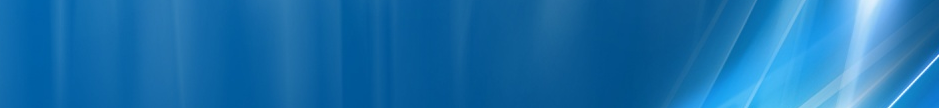 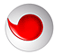 Si aici s-a ajuns târziu cu acoperirea GSM, Vodafone aducând semnalul 2G abia pe durata verii 2006Dupa cum ne-au obisnuit deja, sunt din nou singurii care ofera si acoperire 3G, probabil de prin 2009...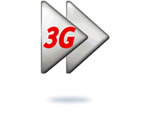 S3 catre Petrache Poenaru     |     S2 catre Eroilor   +  schimbare de LAC ( 32011) !
Despre statieAlături de Petrache Poenaru, ea deservește complexul studențesc Regie ; de asemenea, aici se află centrul comercial Carrefour Orhideea. Face parte din primul tronson construit pe magistrala M1 – de o lungime de 8,1 km și cu 6 stații – deschis publicului pe data de 19 noiembrie 1979Overall HW equipment 2x Kathrein 738 445				| VPol BiDir 824-960 & 1710-2170 MHz / 65° / 5dBi2x Kathrein 800 10046				| VVPol F-Panel 824–960 & 1710–2170 MHz / 90° & 82°  / 10 & 11dBi / CombinerAi asadar montate minim un BiDir Kathrein, dupa câtiva zeci de metri urmeaza Kathrein-urile F-Panel (poza), si dupa înca câtiva zeci de metri dai din nou peste un BiDir Kathrein – toate acestea fiind fixate pe peretele peronului în sensul catre Eroilor. Cât despre RBS-ul Vodafone, parca tot a un mic RBS 2302 demontat de cine stie de pe unde miroase...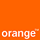 Orange a adus acoperire aici la fel de târziu, aparent dupa VDF – abia prin anul 2007... ceea ce m-i se pare totusi destul de incredibil, tinând cont de faptul ca centrul comercial Orhideea este chiar peste strada !HW equipmentBTS Alcatel M4M			         | 2 TRXCica site-ul ar fi fost lansat (în 2007) cu o vechitura de Evolium A910, ceea ce ma cam mira – dar cum probabil aveau pe stoc o tona de astfel de BTS-uri din diferitele swap-uri... Acum avem tot doua TRX-uri (ccea ce nu prea pare suficient, pentru ca am prins Half-Rate) deci este posibil sa fi ramas tot cu vechitura aceea de M4M – EDGE enabled !?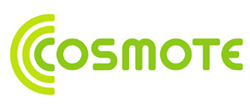 Cei de la Cosmote au început acoperirea metroului (abia) prin primavara 2007, iar pe 22 iulie au emis un comunicat de presa prin care anuntau ca au terminat extindera retelei în metrou – toate cele 42 de statii fiind désormais acoperite. Asadar aceasta statie a primit probabil semnal undeva pe durata acelei veri 2007…BCCHAfiseazaLACCIDTRXDiverse61 Metrou Grozavesti11142310712H56, H612Ter  0CRO 6WCDMA   36LAC  32022CID 31071Cells 8 + 1CID lung  209877343RNC id 3202BA_List BA_List 7 / 11 / 54 / 58 / 61Eroilor BCCH 58    |    Petrache Poenaru BCCH 54BA_List extrem de scurt : de afara nu se declara decât BCCH 7 / 11 de la 019 Grozavesti (site-ul macro care îti domina toata zona) ! Vei ateriza în LAC 11110, si de aceea nu au declarat si S3 (BCCH 15) de la 4580 Institutul de Chimie – pentru a-ti evita o plimbarica inutila între LAC-urile 11142  11132  11110…RAM-111 dBmRAR2Test 7 EAHC B  |  2Ter 0T321240BSIC 24MTMS-TXPWR-MAX-CCH5     |33 dBmPRP2DSF45BABS-AG-BLKS-RES1CNCCCH configuration0     |Not CombinedRAI1CRH8RAC6BCCHLACCIDTRXDiverseDiverse8210069012H74, H82EDGE RAM -109 dBmBA_List BA_List 66 / 67 / 70 / 72 / 73 / 77 / 78 / 80 / 81 / 82 / 83 / 84 / 85 / 123  |  617Eroilor BCCH 85    |    Petrache Poenaru BCCH 66Trebuie declarat sectorul 3 al site-ului BI_090 Center_14 pe BCCH 123 / 617, plus sectorul 2 al lui BI_296 Densif3_24 pe BCCH 72. Si eventual, ca sa te afli în vorba, si sectorul 1 al lui BI_120 Suburb_15 Rectorat Politehnica pe BCCH 70Iesind la suprafata vei descoperi cu placere ca ramâi în acelasi LAC !Test 7EA  C   |  2Ter MB1RAR2T321260 BSIC 40MTMS-TXPWR-MAX-CCH5     |33 dBmPRP5DSF18BABS-AG-BLKS-RES3CNCCCH configuration0     |Not CombinedRAI103CRH10RAC1BCCHLACCIDTRXDiverseDiversee1270209608SFHH975 – H1001TA 24RAM 111  –  CRO 30BA_List BA_List e4 / e6 / e8 / e10 / e13 / e15 / e17 / e18 / e20 / e22 / e23 | 513 / 515 / 516 / 518 / 520 / 525 / 527 / 529 / 530 / 531 / 534Eroilor Same cell    |     Petrache Poenaru BCCH e20 (S7)Când vei iesi la suprafata (LAC 7040) vei fi aproape obligatoriu preluat de sectorul 2 al lui BU244 Caminu pe BCCH e15 / 530RAR4Test 7EAHC  |  2Ter MB2T321240 BSIC 31MTMS-TXPWR-MAX-CCH5     |33 dBmPRP4DSF22BABS-AG-BLKS-RES2CNCCCH configuration0     |Not CombinedRAI1RAC4CRH10